АДМИНИСТРАЦИЯ ЛАЗУРНЕНСКОГО СЕЛЬСОВЕТАКОЗУЛЬСКОГО РАЙОНА
КРАСНОЯРСКОГО КРАЯПОСТАНОВЛЕНИЕ16.04.2021                                                 п.Лазурный                                     № 17а                                                                                                   О проведении  двухмесячника по благоустройству  и  озеленению на территории  сельсовета       На основании п.9 ст7, п.5.ст.30 Устава Лазурненского сельсовета и для сохранения архитектурного облика в населенных пунктах Лазурненского сельсовета ПОСТАНОВЛЯЮ:Провести  с 16 апреля по 16 июня 2021 года  двухмесячник  по благоустройству, озеленению и улучшению санитарного состояния населенных пунктов сельсовета.Для оперативного  руководства по вопросам благоустройства территории и для подведения итогов двухмесячника создать комиссию в составе:А.С.Дементьев- председатель комиссии, глава сельсоветаС.Ю.Шупикова - заместитель председателя  комиссии, заместитель главы сельсоветаЧлены комиссии:Т.Е.Дементьева-  инженер по охране окружающей среды О.Б.Марахов-  завхоз администрации Лазурненского  сельсоветаЕ.А.Пущюс–ведущий специалист администрации Лазурненского сельсовета      3.  Утвердить мероприятия двухмесячника согласно приложения.     4. Контроль  за выполнением  данного постановления возложить на данную комиссию.     5.  Постановление вступает  в силу со дня опубликования  в периодическом  печатном  издании «Лазурненский  вестник».Глава сельсовета                                                                     А.С.ДементьевПриложение				к постановлению администрации	                                                    сельсовета от 16.04.2021  года № 17аМЕРОПРИЯТИЯПо благоустройству, озеленению, улучшению содержания территорий населенных пунктов Лазурненского сельсовета  на период двухмесячника с 16.04.2021 по 16.06.2021 годаАДМИНИСТРАЦИЯ                ЛАЗУРНЕНСКОГО СЕЛЬСОВЕТА КОЗУЛЬСКОГО РАЙОНА КРАСНОЯРСКОГО КРАЯПОСТАНОВЛЕНИЕ27.04.2021                                                  п.Лазурный                                            № 19 Об утверждении  Положения  о резервном фонде и порядке использования  резервного  фонда  администрации  сельсовета   В соответствии со статьей 81 Бюджетного кодекса Российской Федерации, руководствуясь статьей  7 Устава Лазурненского сельсовета ПОСТАНОВЛЯЮ:1.Утвердить Положение о резервном фонде и порядке использования  резервного фонда администрации   сельсовета, согласно приложению.	2.Главному бухгалтеру администрации сельсовета:2.1.Обеспечить финансирование расходов из резервного фонда администрации сельсовета, в соответствии Положения о резервном фонде и порядке использования  резервного фонда администрации   сельсовета2.2. При ежегодной разработке проекта бюджета сельсовета на очередной финансовый год обеспечивать создание резервного фонда администрации на финансирование непредвиденных расходов.3.Постановление администрации сельсовета  № 02 от 12.01.2006 «Об утверждении Положения о порядке расходования средств резервного фонда администрации Лазурненского сельсовета» считать утратившим силу.4.Контроль за исполнением данного постановления оставляю за собой.5.Постановление вступает в силу после официального опубликования  в периодическом печатном издании «Лазурненский вестник» и подлежит размещению на официальном сайте администрации (lazurniy24.ru).Глава сельсовета								Дементьев А.С. Приложение к постановлению администрации сельсовета  от 27.04.2021 №19Положение о резервном фонде и порядке использования  резервного фонда  администрации  сельсоветаНастоящее Положение о резервном фонде и порядке использования бюджетных ассигнований резервного фонда администрации  сельсовета  разработано в соответствии со статьёй 81 Бюджетного кодекса Российской Федерации.2. Резервный фонд администрации сельсовета   создается для финансирования непредвиденных расходов и мероприятий местного значения, не предусмотренных в бюджете сельсовета на соответствующий финансовый год.3. Объем резервного фонда администрации   сельсовета  определяется решением о бюджете сельсовета на соответствующий год.4. Средства резервного фонда администрации  сельсовета  расходуются на финансирование непредвиденных расходов, в том числе на: проведение аварийно-восстановительных работ и иных мероприятий, связанных с ликвидацией последствий стихийных бедствий и других чрезвычайных ситуаций на территории сельсовета, проведение мероприятий по предотвращению (предупреждению) ситуаций, которые могут привести к нарушению функционирования систем жизнеобеспечения населения  сельсовета и ликвидация их последствий, оказание единовременной материальной помощи пострадавшим и (или) семьям лиц, погибших в результате опасных природных явлений, стихийных бедствий, катастроф, аварий, пожаров, террористических актов и иных чрезвычайных ситуаций на территории сельсовета, повлекших тяжкие последствия, развертывание и содержание в течение необходимого срока (но не более одного месяца) пунктов временного проживания и питания для эвакуируемых пострадавших граждан, предупреждение ситуаций, которые могут привести к нарушению функционирования систем жизнеобеспечения населения сельсовета и ликвидацию их последствий, организацию и осуществление на территории сельсовета неотложных мероприятий по предупреждению терроризма и экстремизма, минимизации их последствий, за исключением вопросов, решение которых отнесено к ведению Российской Федерации,  на оказание разовой материальной помощи жителям  сельсовета, оказавшимся в трудной финансовой ситуации в связи с болезнью.5. Средства из резервного фонда администрации сельсовета выделяются на основании распоряжения главы сельсовета.В распоряжении администрации сельсовета о выделении средств из резервного фонда указываются общий размер ассигнований и их распределение по получателям и проводимым мероприятиям. Использование средств на цели, не предусмотренные распоряжением администрации сельсовета, не допускается.6. Проекты распоряжений администрации сельсовета о выделении средств из резервного фонда с указанием размера выделяемых средств и направления их расходования готовит главный бухгалтер администрации  сельсовета.7.  Специалисты администрации сельсовета, по роду деятельности которым выделяются средства из резервного фонда, представляют главному бухгалтеру сельсовета документы с обоснованием размера испрашиваемых средств,  а также в случае необходимости - заключения комиссии, экспертов и т.д.8. Средства из резервного фонда администрации  сельсовета выделяются на финансирование мероприятий по ликвидации чрезвычайных ситуаций только местного уровня.9.  Специалисты администрации сельсовета, в распоряжение которых выделяются средства резервного фонда, несут ответственность за целевое использование средств в порядке, установленном законодательством Российской Федерации, и в месячный срок после проведения соответствующих мероприятий представляют  финансовый отчет об использовании этих средств .10. Администрация   сельсовета по мере необходимости информирует Лазурненский сельский Совет депутатов о расходовании средств резервного фонда.11. Контроль за целевым использованием средств резервного фонда осуществляет   главный бухгалтер администрации сельсовета.Оперативная обстановка с пожарами на территорииКозульского района:произошло пожаров - 14 погибло людей на пожарах - 0 погибло из них детей - 0получили травмы на пожарах - 0 травмировано детей – 0Дознаватель ОНД и ПР по Козульскому районуУНД и ПР ГУ МЧС России по Красноярскому краюкапитан внутренней службы В.В. Харкевич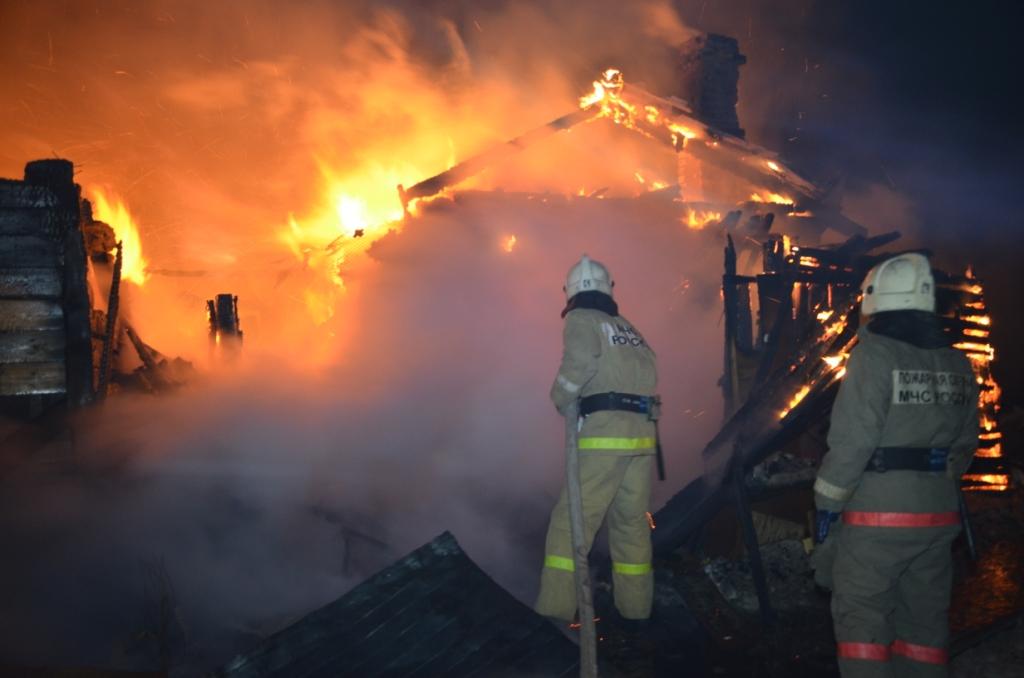 О мерах пожарной безопасности в весенне-летний пожароопасный периодНаступление весенне-летнего пожароопасного периода всегда отмечается резким ростом пожаров, связанных с выжиганием сухой растительности. Повсеместно вдоль автомобильных дорог, на лугах, осуществляется выжигание сухой травы. На полях сжигается стерня, пожнивные остатки, разводятся костры, сжигается мусор как на территории, прилегающей к домовладениям граждан, так и на объектах различной форм собственности. Весенние палы становятся обыденностью, как для хозяйств, так и для владельцев личных приусадебных участков.Существует ошибочное мнение, что жечь весной прошлогоднюю траву полезно для природы и что после палов зелень растет лучше. В действительности, нет ничего более вредного для природы, чем огонь. Конечно, через некоторое время после палов сквозь черноту пожарища начинает пробиваться зелень, но здесь уже не увидишь прежнего разнотравья. А вот многолетние сорняки с мощной развитой корневой системой легко переносят палы и потом захватывают большие освободившиеся территории.С наступлением весны люди спешат привести в порядок свои владения и прилегающую территорию, при этом, забыв о требованиях пожарной безопасности, сжигают бытовой мусор и сухую растительность, не задумываясь о том, что могут причинить вред не только своему имуществу, но и рискуют получить серьезные травмы и потерять самое дорогое – жизнь.В соответствии с Правилами противопожарного режима в Российской Федерации необходимо обеспечивать своевременную очистку территорий от горючих отходов, мусора, тары, опавших листьев и сухой травы. Не допускается сжигать отходы и тару в местах, находящихся на расстоянии менее 50 метров от зданий и сооружений. Также запрещается на территориях поселений устраивать свалки горючих отходов. На период устойчивой сухой, жаркой и ветреной погоды, а также при введении особого противопожарного режима на территориях поселений вводится запрет на разведение костров, проведение пожароопасных работ на определенных участках, на топку печей, кухонных очагов и котельных установок. Не загромождайте проезды и противопожарные разрывы между зданиями строительными и другими горючими материалами, это воспрепятствует проезду пожарной техники.В частных домах мусор, который невозможно как-либо использовать, следует собрать в контейнер и увезти на специально оборудованную мусорную площадку, а около дома на весь весенний и летний период необходимо обеспечить наличие емкости (бочки) с водой или огнетушителя.Если около вашего дома горит мусор или сухая трава, попробуйте потушить огонь самостоятельно, забив его ветками, засыпав землей, залив водой.При обнаружении возгорания немедленно сообщите в пожарную охрану по телефону «01», «101» или «112», точно назвав адрес места происшествия.К сожалению, как показывает практика, в ряде случаев пожары обусловлены и  недостаточной культурой производства. Это, прежде всего, касается содержания территории  объектов.Риск возникновения пожаров усугубляется тем, что предпосылки для возникновения пожаров создают сами лица, ответственные за противопожарное состояние.Осенью сельхозпредприятия не везде успевают убрать с полей солому. А весной поднять ее сложно, техника ломается. Как вариант – запахивание, однако эта работа требует дополнительных затрат. Дешевле — поджечь. В итоге целые районы задыхаются в дыму. Отдельные руководители, несмотря  на запрет, санкционируют  проведение сельхозпалов.Многие жители в выходные дни проводят время на природе возле водоемов и рек, выезжают на рыбалку и на отдых. Часто такой досуг сопровождается разведением костров, а это вполне может послужить причиной природных пожаров.  Их тушение огромный труд многих людей и существенные материальные затраты.Отделение надзорной деятельности и профилактической работы по Козульскому району напоминает об ответственности за нарушение требований пожарной безопасности. Так, согласно части 1 статьи 20.4 Кодекса об административных правонарушениях Российской Федерации нарушение требований пожарной безопасности влечет предупреждение или наложение административного штрафа на граждан в размере от двух тысяч до трёх тысяч рублей; на должностных лиц — от шести тысяч до пятнадцати тысяч рублей; на юридических лиц — от ста пятидесяти тысяч до двухсот тысяч рублей. А те же действия, совершенные в условиях особого противопожарного режима, согласно части 2 статьи 20.4 КоАП РФ влекут наложение административного штрафа на граждан в размере от двух тысяч до четырех тысяч рублей; на должностных лиц — от пятнадцати тысяч до тридцати тысяч рублей; на юридических лиц — от двухсот тысяч до четырехсот до тысяч рублей.Особую тревогу вызывают случаи, когда  виновниками,  а  иногда  и жертвами пожара становятся дети. С приходом теплого времени года  дети большую часть времени проводят на улице, пользуясь отсутствием должного внимания со стороны родителей, нередко с друзьями жгут костры и все это вполне может обернуться крупным пожаром.Необходимо существенно изменить сложившуюся ситуацию, каждый из нас должен осознать всю важность существующей проблемы. Ведь в подавляющем большинстве своем виновниками происходящего являемся мы с вами, а точнее, наши беспечность и бескультурье.ПОМНИТЕ! Только строгое соблюдение требований пожарной безопасности может предупредить пожары и не допустить беды!Ст. инспектор ОНД и ПР по Козульскому районуУНД  и ПР ГУ МЧС России по Красноярскому  краюкапитан внутренней службы В.А. ДутчикУважаемые жители Козульского района!!!В настоящем обращении к Вам,  попытаюсь кратко и информативно довести требования пожарной безопасности к придомовой территории.  И так к сути данного вопроса. Согласно Постановления Правительства РФ от 16.09.2020 г. №  1479 «Об утверждении Правил противопожарного режима в Российской Федерации»  собственники и землепользователи земельных участков, обязаны производить регулярную уборку приусадебных участков от горючих  материалов и сухой травы. К горючим материалам относятся   отходы лесопиления (опилки, щепки, кара и обрезки древесины). На территории района проблема складирования древесных обрезков стоит достаточно остро, стоит проехать по любой из улиц населенного пункта и увидеть что, практически через дом на полянах, а то и на дороге лежат такие обрезки. Помимо того, что это создает неприглядный вид,  такое складирование создает дополнительную опасность распространения огня на дома и хозяйственные строения, исключая эффективность противопожарных разрывов. Такое положение и ситуация с отходами в целом, в населенных пунктах района, не может оставаться незамеченной.  В рамках проведения профилактических мероприятий отделением надзорной деятельности и профилактической работы по Козульскому району организованы ежедневные мероприятия по выявлению и пресечению нарушений требований пожарной безопасности на придомовых территориях. Продолжительность профилактики не ограничена сроком проведения и   будет   осуществляться   до полного устранения нарушений. Так же хотелось бы уделить особое внимание административной ответственности за невыполнение требований изложенных в Постановления Правительства № 1479, для граждан совершающих правонарушение - от  2000 до 3000 рублей, а в условиях введенного особого противопожарного режима – от  2000 до 4000 рублей.  Надеюсь,  что это обращение послужит руководством к действию, и жители Козульского района приведут свои земельные участки в порядок, тем самым внеся свою лепту в общую безопасность целых населенных пунктов.     Начальник ОНД и ПР по Козульскому районуУНД  и ПР ГУ МЧС России по Красноярскому  краюподполковник внутренней службы Е.А. ЦамаевГРАЖДАНЕ!!!!При возникновении пожара немедленно вызывайте пожарную охрану!!!Тел. 01, 2-11-01, с сотовых телефонов 101,112, 01*ОГРАНИЧЕНИЯ НА РАЗВЕДЕНИЕ КОСТРОВИ ОТВЕТСТВЕННОСТЬ ЗА ИХ НАРУШЕНИЕМатериал подготовлен с использованием правовых актовпо состоянию на 10 февраля 2021 годаПонятие разведения костраТолковый словарь русского языка под редакцией С.И. Ожегова определяет костер как горящие дрова, сучья, хворост, сложенные в кучу. В толковом словаре под редакцией Д.Н. Ушакова костер - это горящая или сложенная для горения куча дров, сучьев или иного топлива.То есть основным признаком костра является его возникновение в результате определенных действий граждан и ограничение территории горения. В этом его отличие от иных очагов возгорания (например, возникших в результате брошенного окурка, взрыва) или от поджогов, так как изначально разведение костра не предполагает прямого умысла на его бесконтрольное дальнейшее горение (например, как при сжигании сухой травы).Под разведением костра следует понимать активные действия граждан, которые выражаются в сборе горючих материалов, сложении их в кучу, формировании импровизированного очага из камней (кирпичей) или металлических конструкций и т.п. При этом ключевым моментом является факт воспламенения собранных материалов, которое может быть произведено различными способами, в том числе с использованием легковоспламеняющихся жидкостей. В любом случае костер считается разведенным с момента появления открытого пламени на предназначенных для возгорания материалах.Разведение костра само по себе может образовывать состав административного правонарушения, но вместе с тем может являться способом совершения иного административного правонарушения или преступления в зависимости от наступивших неблагоприятных последствий, о чем пойдет речь ниже.Места, где запрещено разведение костровСогласно ст. 2 Федерального закона от 21.12.1994 N 69-ФЗ "О пожарной безопасности" законодательство РФ о пожарной безопасности основывается на Конституции РФ и включает в себя указанный Федеральный закон, принимаемые в соответствии с ним федеральные законы и иные нормативные правовые акты, а также законы и иные нормативные правовые акты субъектов РФ, муниципальные правовые акты, регулирующие вопросы пожарной безопасности.В силу ст. 30 этого же Федерального закона на соответствующих территориях в случае повышения пожарной опасности решением органов государственной власти или органов местного самоуправления может устанавливаться особый противопожарный режим.На период действия особого противопожарного режима на соответствующих территориях нормативными правовыми актами РФ, нормативными правовыми актами субъектов РФ и муниципальными правовыми актами по пожарной безопасности устанавливаются дополнительные требования пожарной безопасности, в том числе принятие дополнительных мер, препятствующих распространению лесных пожаров и других ландшафтных (природных) пожаров, а также иных пожаров.В соответствии с пп. "а" п. 8 Правил пожарной безопасности в лесах, утв. Постановлением Правительства РФ от 07.10.2020 N 1614, в период со дня схода снежного покрова до установления устойчивой дождливой осенней погоды или образования снежного покрова в лесах запрещается разводить костры в хвойных молодняках, на гарях, на участках поврежденного леса, торфяниках, в местах рубок (на лесосеках), не очищенных от порубочных остатков (остатки древесины, образующиеся на лесосеке при валке и трелевке деревьев, а также при очистке стволов от сучьев, включающие вершинные части срубленных деревьев, откомлевки, сучья, хворост) и заготовленной древесины, в местах с подсохшей травой, а также под кронами деревьев. В других местах разведение костров допускается на площадках, отделенных противопожарной минерализованной (то есть очищенной до минерального слоя почвы) полосой шириной не менее 0,5 метра. Открытый огонь, в т. ч. костер, после завершения сжигания порубочных остатков или его использования с иной целью тщательно засыпается землей или заливается водой до полного прекращения тления.Из п. 66 Правил противопожарного режима в Российской Федерации, утв. Постановлением Правительства РФ от 16.09.2020 N 1479, следует, что на землях общего пользования населенных пунктов, а также на территориях частных домовладений, расположенных на территориях населенных пунктов, запрещается разводить костры, использовать открытый огонь для приготовления пищи вне специально отведенных и оборудованных для этого мест, а также сжигать мусор, траву, листву и иные отходы, материалы или изделия, кроме мест и (или) способов, установленных органами местного самоуправления городских и сельских поселений, муниципальных и городских округов, внутригородских районов.Запрещается разведение костров вблизи устья дренажных шахт (п. 576 Федеральных норм и правил в области промышленной безопасности "Правила безопасности при разработке угольных месторождений открытым способом", утв. Приказом Ростехнадзора от 10.11.2020 N 436).Не допускается разведение костров, сжигание тары и производственных отходов вблизи охраняемых объектов (пп. 5 п. 14 Правил по охране труда при осуществлении охраны (защиты) объектов и (или) имущества, утв. Приказом Минтруда России от 19.11.2020 N 815н).Не разрешается разведение костров на территории атомной станции (п. 9.1.8 Правил пожарной безопасности при эксплуатации атомных станций, утв. Приказом ОАО "Концерн Росэнергоатом" от 10.12.2018 N 9/1719-П).Также согласно ст. 27 Федерального закона от 14.03.1995 N 33-ФЗ "Об особо охраняемых природных территориях" на территориях, на которых находятся памятники природы, и в границах их охранных зон запрещается всякая деятельность, влекущая за собой нарушение сохранности памятников природы. Собственники, владельцы и пользователи земельных участков, на которых находятся памятники природы, принимают на себя обязательства по обеспечению режима особой охраны памятников природы.В соответствии с указанной статьей федеральные и региональные органы власти принимают соответствующие акты, которыми устанавливают режим охраны природных парков, зачастую предусматривающий помимо прочих мер запрет на разведение костров.Особый режим природоохранных территорий, территорий памятников природы и т.п. не дозволяет разведение костров на таких территориях (пп. 11 п. 10 Положения о дендрологическом парке федерального значения "Дендрарий", утв. Приказом Минприроды России от 25.04.2016 N 261, пп. 5 п. 11 Положения о памятнике природы федерального значения "Озеро Киево и его котловина", утв. Приказом Минприроды России от 25.04.2016 N 262 и др.).В силу ч. 2 ст. 30 Закона г. Москвы от 26.09.2001 N 48 "Об особо охраняемых природных территориях в г. Москве" на особо охраняемых природных территориях, категория и режим охраны и использования которых позволяют осуществление хозяйственной деятельности, не допускаются действия, причиняющие вред природным объектам, разведение костров, проведение мероприятий, предусматривающих использование открытого огня, использование мангалов и иных приспособлений для тепловой обработки пищи с помощью открытого огня вне специально обустроенных площадок, сжигание сухих листьев и травы, в том числе весенние палы.В соответствии с п. 4.4 Правил пожарной безопасности на природных и озелененных территориях, особо охраняемых зеленых территориях, особо охраняемых природных территориях регионального значения в городе Москве, утв. Постановлением Правительства Москвы от 19.04.2016 N 186-ПП, на природных и озелененных территориях, особо охраняемых зеленых территориях, особо охраняемых природных территориях регионального значения в городе Москве запрещается проведение мероприятий, предусматривающих использование открытого огня, использование мангалов и иных приспособлений для тепловой обработки пищи с помощью открытого огня (жаровни, барбекю, решетки, котлы) вне специально обустроенных площадок. Под специально обустроенной площадкой понимается площадка, свободная от зеленых насаждений, травяного покрова в радиусе не менее 2 метров, оборудованная информационным щитом, противопожарным инвентарем (лопата, ведро, емкость с песком), емкостью для сбора мусора и отдельно оборудованной емкостью для сбора углей.Также можно привести в качестве примера ч. 2 ст. 44.9 Закона Воронежской области от 31.12.2003 N 74-ОЗ "Об административных правонарушениях на территории Воронежской области", согласно которой предусмотрена ответственность за разведение костров, сжигание опавшей листвы, сухой травы, а также совершение иных действий, создающих пожароопасную обстановку на земельных участках из состава земель сельскохозяйственного назначения, занятых защитными лесными насаждениями.Из изложенного можно сделать вывод, что выделяются две группы запретов на разведение костров. В первом случае запрет вытекает из места разведения костра (лес, земли сельхозугодий, территория, не оборудованная для разведения открытого огня, заповедники и т.п.), а во втором - время разведения (период действия особого противопожарного режима).Ответственность за разведение костров в запрещенных местахЗа нарушение правил и требований пожарной безопасности (в т.ч. за разведение костров) на территории предприятий и организаций наступает дисциплинарная ответственность в соответствии с трудовым законодательством РФ (ст. 192 ТК РФ), а также административная ответственность (ст. 20.4 КоАП РФ).За нарушение правил пожарной безопасности в лесах наступает административная ответственность (ст. 8.32 КоАП РФ).Так, независимо от наличия особого противопожарного режима разведение костра в лесу после схода снежного покрова образует состав административного правонарушения, предусмотренного ч. 3 ст. 8.32 КоАП РФ (Решение Липецкого областного суда от 16 ноября 2017 г. по делу N 21-173/2017).Разведение костра на особо охраняемой природной территории квалифицируется по ст. 8.39 КоАП РФ (Решение Астраханского областного суда от 22.01.2016 по делу N 7-34/2016, Решение Калужского областного суда от 9 декабря 2014 г. по делу N А-7-460/14, Постановление Челябинского областного суда от 21.06.2016 N 4а16-504).В случае нарушения противопожарных правил, выразившегося в разведении костра в период действующего ограничения, установленного региональными или местными органами власти, возможно привлечение виновного лица к административной ответственности по ч. 2 ст. 20.4 КоАП РФ. При этом не имеет значения, где был разведен костер, будь то придомовая территория или дачный участок (Решение Астраханского областного суда от 6 ноября 2015 г. по делу N 7-631/2015, Решение Верховного суда Республики Мордовия от 2 марта 2018 г. по делу N 7.2-30/2018).Также на региональном уровне в качестве примера можно указать ч. 1 ст. 3.20 КоАП Москвы, которой установлена административная ответственность за разведение костров, проведение мероприятий, предусматривающих использование открытого огня, использование мангалов и иных приспособлений для тепловой обработки пищи с помощью открытого огня вне специально обустроенных площадок на природных и озелененных территориях, особо охраняемых зеленых территориях города Москвы (Решение Московского городского суда от 22 мая 2018 г. по делу N 7-6323/2018, Решение Московского городского суда по делу N 7-7915/19).В п. 25 Постановления Пленума Верховного Суда РФ от 18.10.2012 N 21 "О применении судами законодательства об ответственности за нарушения в области охраны окружающей среды и природопользования" (ред. от 30.11.2017) разъяснено, что в случаях нарушения требований правил пожарной безопасности в лесах следует разграничивать преступления, предусмотренные ст. 261 УК РФ, и административные правонарушения, ответственность за совершение которых установлена ст. 8.32 КоАП РФ.Если нарушение правил пожарной безопасности в лесах, расположенных вне лесопарковых зеленых поясов, не повлекло возникновения лесного пожара, уничтожения или повреждения лесных и иных насаждений, а также не было совершено в условиях особого противопожарного режима, такое действие (бездействие) образует объективную сторону состава административного правонарушения, предусмотренного ч. 1 ст. 8.32 КоАП РФ.Выжигание хвороста, лесной подстилки, сухой травы и других лесных горючих материалов с нарушением требований правил пожарной безопасности на расположенных вне лесопарковых зеленых поясов земельных участках, непосредственно примыкающих к лесам, защитным и лесным насаждениям и не отделенных противопожарной минерализованной полосой шириной не менее 0,5 метра, не повлекшее уничтожение или повреждение лесных насаждений, подлежит квалификации по ч. 2 ст. 8.32 КоАП РФ.Действия (бездействие), указанные в абз. 2 и 3 указанного пункта, в случае их совершения в лесопарковых зеленых поясах подлежат квалификации по ч. 2.1 ст. 8.32 КоАП РФ.Если нарушение правил пожарной безопасности в лесах повлекло возникновение лесного пожара, но при этом последствия в виде уничтожения или повреждения лесных и иных насаждений не наступили, содеянное не образует состав преступления, предусмотренный ст. 261 УК РФ, и подлежит квалификации по ч. 4 ст. 8.32 КоАП РФ (при условии, что совершенные действия (бездействие) не повлекли причинение тяжкого вреда здоровью человека).Профилактическая работаВ целях предупреждения пожаров и гибели при них сотрудники ОНД и ПР по Козульскому району увеличили количество подворовых обходов. В первую очередь сотрудники посещают наиболее уязвимые социальные группы – многодетные семьи и неполные семьи, в которых воспитываются несовершеннолетние дети.
Эти сезонные профилактические мероприятия стимулируют граждан привести свое жилище в порядок, отремонтировать печное отопление, газовое оборудование, электропроводку. Также осматриваются придомовые территории, даем необходимые рекомендации по приведению усадьбы, надворных построек в противопожарных расстояниях.Каждому домовладельцу вручается памятка с указанием телефонов экстренной службы, пожарной части и правилами безопасного поведения при пожаре.Ст. инспектор ОНД и ПР по Козульскому районуУНД  и ПР ГУ МЧС России по Красноярскому  краюкапитан внутренней службы В.А. ДутчикГЛАВНОЕ ПРИ ПОЖАРЕ – НЕ ПАНИКОВАТЬ!ПОМНИТЕ! ОТСУТСТВИЕ ПАНИКИ,ЗАЛОГ ВАШЕГО СПАСЕНИЯ!ГРАЖДАНЕ!!!!При возникновении пожара немедленно вызывайте пожарную охрану!!!Тел. 01, 2-11-01, с сотовых телефонов 101,112, 01*Уважаемые жители Лазурненского сельсовета!Поздравляем вас с победой в конкурсном отборе Программы поддержки местных инициатив – 2021.Принимая участие в реализации Программы поддержки местных инициатив-2021, мы успешно прошли конкурсный отбор по проекту «Приобретение  техники (снегоуборочной)». Стоимость проекта составит 1720,0 тыс. рублей, из них муниципальное образование выделит 86,2 тыс. рублей, спонсоры (юридические лица и индивидуальные предприниматели) – 120,68 тыс. рублей, население – 51,72 тыс. рублей, краевая субсидия - 1 461,4 тыс. рублей. Мы просим всех вас, дорогие земляки, активно поучаствовать в осуществлении проекта! Впереди еще один шаг, без которого реализовать данный проект будет невозможно без совместных усилий. До конца мая муниципальному образованию и инициативной группе предстоит самая ответственная и напряженная работа – сбор денежных средств на реализацию проектов. Для того чтобы получить краевую субсидию, необходимо подтвердить денежный вклад муниципального образования, населения и спонсоров, указанный в заявке. Всех неравнодушных жителей просим принять участие в софинансировании проекта.Средства можно вносить наличными деньгами по ведомостям через членов инициативной группы:Петровского Тимофея НиколаевичаГордееву Евгению ГеннадьевнуСнопченко Тамару НиколаевнуПавлову Ирину ГеоргиевнуФорналь Евгения Анатольевича№ п/пНаименование работСрок проведенияОтветственный исполнитель1.п.Лазурный1.1Администрация Очистить придомовых  территорий от мусора, отремонтировать штакетные заборыдо 1 июняЖители населенных  пунктов1.2.СДК п.Лазурный, библиотекаОчистить территорию от мусораОтремонтировать и побелить  штакетный  забор произвести  по  мере  возможности  высадку  цветов  до 28 маядо 1 июнядо 10 июня      Романова В.Б.1.3.  ИП «Курочка В.А»Очистить территорию от мусораУстановить контейнер для сбора мусорадо 15 маяКурочка В.А.1.4.ООО «Кооператор»Очистить территорию от мусораУстановить контейнер для сбора мусорадо 1 маядо 15 июняКрасникова Т.П. 1.5.ИП «Столов Р.С»Очистить территорию от мусорадо 15 маяСтолов Р.С.1.6Ямочный ремонт, грейдировка  асфальтного  покрытия дороги , по поселку Лазурный.до 16июня Администрация сельсовета2д.Шарловка2.1ФАПОчистить территорию  от мусора, отремонтировать штакетный забордо10 июняРуководители   учреждений2.2Ямочный ремонт , грейдировка дороги.  По деревне Шарловка.до 16 июняАдминистрация сельсовета3.Деревня МалиногоркаПодсыпка дороги., грейдирование.до 16 июняАдминистрация сельсовета4.Деревня  Новая ДорогаЯмочный ремонт дороги, грейдировка.до 16 июняАдминистрация сельсовета5Деревня СоболевкаПодсыпка дороги, грейдировка.до 16 июняАдминистрация сельсовета6Деревня ШушковоЯмочный ремонт дороги, грейдировка.до 16 июняАдминистрация сельсовета7.Станция Малиногорка ямочный ремонт, грейдировка.до 16 июняАдминистрация сельсовета8.Деревня Старая Козулька подсыпка дороги , грейдировка .до 16 июняАдминистрация сельсовета9.ФАП, СДК д.Старая Козулька. Очистить территорию от мусора, отремонтировать штакетный забордо 10 июняРуководители учреждений10Деревня ТайгаПодсыпка дороги, грейдировка.до 16 июняАдминистрация сельсовета11Деревня Большой КемчугЯмочный ремонт, грейдировка.до 16 июняАдминистрация сельсовета11.1ФАП, СДК д.Большой Кемчуг, ООО «Кооператор»Очистить территорию от мусора, отремонтировать штакетный забордо 10 июняРуководители учреждений12. ФАП, СДК Кемчугская НПС, участок Козульского лесхозаОчистить территорию от мусорадо 10 июняРуководители учреждений13Населенные пункты Лазурненского сельсовета Произвести очистку территории возле каждого дома, отремонтировать и побелить палисадники, высадка цветовдо 20 маяЖители деревень и поселков сельсовета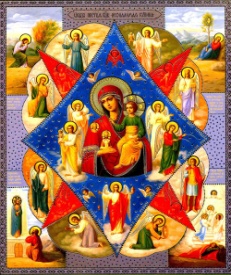 Газета«ПОЖАРАМНЕТ»ОТДЕЛЕНИЕ НАДЗОРНОЙ ДЕЯТЕЛЬНОСТИИ ПРОФИЛАКТИЧЕСКОЙ РАБОТЫ ПО КОЗУЛЬСКОМУ РАЙОНУГазета«ПОЖАРАМНЕТ»ОТДЕЛЕНИЕ НАДЗОРНОЙ ДЕЯТЕЛЬНОСТИИ ПРОФИЛАКТИЧЕСКОЙ РАБОТЫ ПО КОЗУЛЬСКОМУ РАЙОНУ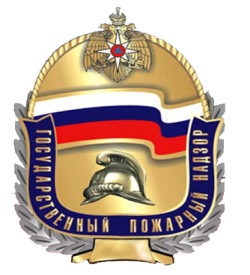 Выпуск №4 от 19 апреля 2021 годаВыпуск №4 от 19 апреля 2021 годаВыпуск №4 от 19 апреля 2021 годаВыпуск №4 от 19 апреля 2021 годаВыпуск №4 от 19 апреля 2021 годаГРАЖДАНЕ!!!!При возникновении пожара немедленно вызывайтепожарную охрану!!!Тел. 01, 2-11-01, с сотовых телефонов 101,112, 01*ГРАЖДАНЕ!!!!При возникновении пожара немедленно вызывайтепожарную охрану!!!Тел. 01, 2-11-01, с сотовых телефонов 101,112, 01*  Содержание номера:  Оперативная обстановка  с пожарами………...2 стр.О мерах пожарной безопасности в весенне-летний пожароопасный период …3-4 стр.Напоминаем!!! …5 стр.  Ограничения на разведение костров и ответственность за их нарушение…. 6-9 стр.Профилактика работа…9 стр.  Содержание номера:  Оперативная обстановка  с пожарами………...2 стр.О мерах пожарной безопасности в весенне-летний пожароопасный период …3-4 стр.Напоминаем!!! …5 стр.  Ограничения на разведение костров и ответственность за их нарушение…. 6-9 стр.Профилактика работа…9 стр.  Содержание номера:  Оперативная обстановка  с пожарами………...2 стр.О мерах пожарной безопасности в весенне-летний пожароопасный период …3-4 стр.Напоминаем!!! …5 стр.  Ограничения на разведение костров и ответственность за их нарушение…. 6-9 стр.Профилактика работа…9 стр.ГАЗЕТА «ПОЖАРАМ НЕТ»ОТДЕЛЕНИЯ НАДЗОРНОЙ ДЕЯТЕЛЬНОСТИ ПО КОЗУЛЬСКОМУ РАЙОНУГАЗЕТА «ПОЖАРАМ НЕТ»ОТДЕЛЕНИЯ НАДЗОРНОЙ ДЕЯТЕЛЬНОСТИ ПО КОЗУЛЬСКОМУ РАЙОНУГАЗЕТА «ПОЖАРАМ НЕТ»ОТДЕЛЕНИЯ НАДЗОРНОЙ ДЕЯТЕЛЬНОСТИ ПО КОЗУЛЬСКОМУ РАЙОНУГАЗЕТА «ПОЖАРАМ НЕТ»ОТДЕЛЕНИЯ НАДЗОРНОЙ ДЕЯТЕЛЬНОСТИ ПО КОЗУЛЬСКОМУ РАЙОНУГАЗЕТА «ПОЖАРАМ НЕТ»ОТДЕЛЕНИЯ НАДЗОРНОЙ ДЕЯТЕЛЬНОСТИ ПО КОЗУЛЬСКОМУ РАЙОНУГАЗЕТА «ПОЖАРАМ НЕТ»ОТДЕЛЕНИЯ НАДЗОРНОЙ ДЕЯТЕЛЬНОСТИ ПО КОЗУЛЬСКОМУ РАЙОНУГАЗЕТА «ПОЖАРАМ НЕТ»ОТДЕЛЕНИЯ НАДЗОРНОЙ ДЕЯТЕЛЬНОСТИ ПО КОЗУЛЬСКОМУ РАЙОНУГАЗЕТА «ПОЖАРАМ НЕТ»ОТДЕЛЕНИЯ НАДЗОРНОЙ ДЕЯТЕЛЬНОСТИ ПО КОЗУЛЬСКОМУ РАЙОНУГАЗЕТА «ПОЖАРАМ НЕТ»ОТДЕЛЕНИЯ НАДЗОРНОЙ ДЕЯТЕЛЬНОСТИ ПО КОЗУЛЬСКОМУ РАЙОНУВыпускается бесплатно.Тираж 999 экз.№4 от 19 апреля 2021 годаВыпускается отделением надзорной деятельностии профилактической работы  по Козульскому району Красноярского края.Адрес: 662050, Красноярский край, Козульский район, п. Козулька, ул. Центральная, 40 «А» тел. (39154) 2-11-01 Редактор газеты: ст. инспектор ОНД и ПР по Козульскому району В.А. ДутчикЛАЗУРНЕНСКИЙ ВЕСТНИКУчредитель :Лазурненский сельский Совет депутатов Козульского районаАдрес:662050, пос.Лазурный, ул.Линейная 2, факс 2-12-54Газета выходит один раз в месяцТираж 25 экземпляров Ответственный за выпуск   С. Ю.Шупикова тел.2-22-38